Contract review: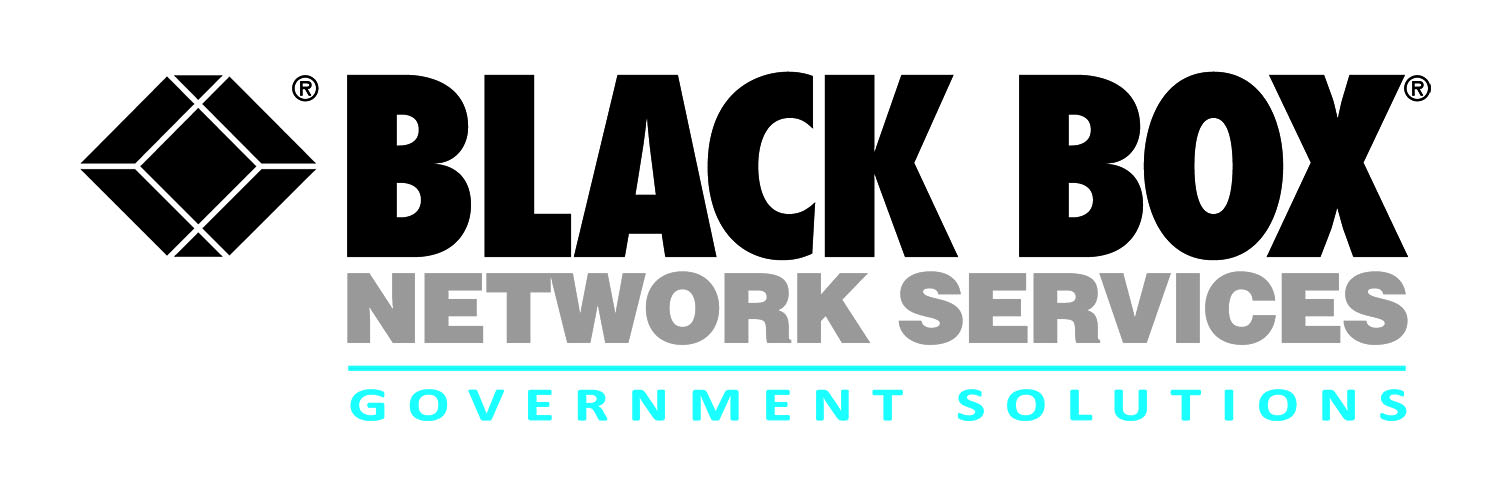 GSA Region 3 Telecommunications Services Maintenance and Support Services (MSS2)Black Box provides industry leading telecommunications services to federal agencies in the GSA Region 3 that covers the states of Virginia, Pennsylvania, Maryland Delaware and West Virginia providing comprehensive maintenance and support services (Note: exclusions include agencies in Montgomery, Prince George counties in MD; Arlington, Fairfax, Loudon, Prince William counties in VA; and the cities of Alexandria and Falls Church).Provides a rapid acquisition vehicle for government agencies for one-stop shopping for voice and data solutions and services Services include on-site Tier I/II/III up to OEM-level GTAC support, Remote monitoring, moves / adds / changes, data network administration and structured cabling for telecommunications systemsRoutine or emergency technical assistance support (TAS/ETAS) is available 24x7x365Installation and upgrade projects for voice and VoIP systems Customer service team is available Monday – Friday 8:00am – 5:00pm EST for all customer service related issues and to receive quick access to the right customer services resource to handle order placement and price quotesThe GSA Region 3 Telecommunications Services Contract encompasses a full range of products, services and solutions required for federal agencies in this region in support of the GSA, FAS Region 03-Philadelphia  Regional Clients Acquisition Operations Division.Solution SetsVoice and data equipment, services and solutionsPBX and related equipment installation, upgrade, de-installation and supportProject integration including design, procurement, installation and follow on supportStructured cabling for telecommunication systemsNetwork / Telecom ServicesVoice Over Internet Protocol (VoIP)Education and TrainingRemote monitoring 24x7Moves, adds and changesProcurement and quote servicesEquipment MaintenanceData network administrationLegacy voice solutions modernization Program & Project ManagementQuality Assurance / Testing IV&VFor more information:Robert ForshayPartner Alliance ManagerGovernment SolutionsBlack Box Network Services781-292-3613 or robert.forshay@blackbox.comJim GazzerroProgram ManagerGovernment SolutionsBlack Box Network Services  540-817-3036 or james.gazzerro@blackbox.comContract #                      GS03T12DSD7001POP             2-26-12 through 2-25-17Who is EligibleGSA Region 3 Federal AgenciesAgency GSA FAS Region 03 Gov’t Contact215-446-5822Emailsean.mchugh@gsa.gov